Sönglög í nóvemberDagur íslenskrar tungu er mánudaginn 16.nóvRæktum íslenskuna á degi íslenskrar tungu 16. nóvember sem er afmælisdagur Jónasar HallgrímssonarFYRSTU VÍSURNAR (ortar á barnsaldri)Ég á þessi fötBuxur, vesti, brók og skó,bætta sokka, nýta,húfutetur, hálsklút þó,háleistana hvíta.

Mál er í fjósið
Mál er í fjósið! Finnst mér langt.Fæ ég ekkert oní mig?Æi, lífið er svo svangt.- Enginn étur sjálfan sig. J.H.Í ÖXNADALÞar sem háir hólarhálfan dalinn fylla,þar sem hamrahillahlær við skini sólarárla, fyrir óttu,ennþá meðan nóttugrundin góða bergræn í faðmi sér. J.H.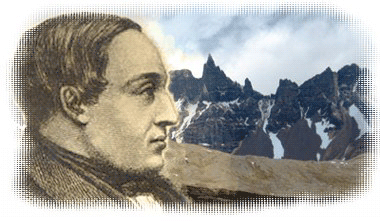 Lubbi – ÚÚlla hrópar ú, ú, ú,Ú er skráð á spjöldin.Uglan segir ú-hú-húÚti seint á kvöldin.(lag: Yfir kaldan eyðisand)
Lubbi – VViltu hlusta á vindinn,Varla er hann neitt fyndinn.Vindurinn að vestanV, v, v, v, v.Úti er vonskuveður,Veðrið engan gleður.Úti væla vofur:Vú, vú, vú, vú, vá.(lag: Inn og út um gluggan)Nú er úti norðanvindurNú er úti norðanvindur, 
nú er hvítur Esjutindur. 
Ef ég ætti úti kindur 
mundi‘ ég láta þær allar inn, 
elsku besti vinurinn.Úmbarassa, úmbarassa,úmbarassassa, úmbarassa, úmbarassa, 
úmbarassassa.Krumminn á skjánumKrumminn á skjánum Kallar hann inn; “Gef mér bita af borði þínu,bóndi minn” Bóndi svarar býsna reiður: “Burtu farðu krummi leiður. Líst mér að þér lítill heiður. Ljótur ertu á tánum, Krumminn á skjánum”.Lítið, lasið skrímsliÉg er  lítið lasið skrímsli
og mig langar ekkert út.
Hornin mín eru völt og veik
og mig vantar snýtuklút.Ég er orðinn upplitaður
ég er orðin voða sljór.
Ég held ég hringi í lækni
Því að halinn er svo mjór. Viðlag:
Skrímsli eru eins og krakkar
ósköp vesæl ef þau næla sér í kvef
Hver er hræddur við skrímsli
Sem er hóstandi og með stíflað nef. Augun mín þau standa á stilkum
Annað starir út í vegg
Og ég held að aldrei aftur
Muni á mér vaxi skegg.Ó mamma elsku mamma
Nú ég meðal verð að fá
Glás af iðandi ormum
Annars kemst ég ekki á stjá.Viðlag:
Skrímsli eru....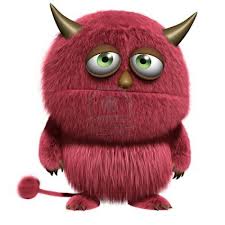 Heimsókn í dýragarðÉg fór í dýragarð í gær og gettu hvað ég sá
Ég fór í dýragarð í gær og gettu hvað ég sáF F F F fílinn þar ég sá (x2)Ég fór í dýragarð í gær og gettu hvað ég sá 
Ég fór í dýragarð í gær og gettu hvað ég sá T T T T tígrisdýr ég sá (x2)K K K K kengúru ég sá (x2) A A A A apa þar ég sá (x2)Langamma
Ég langömmu á sem að létt er í lund,
hún leikur á gítar hverja einustu stund.
Í sorg og í gleði hún leikur sitt lag,
jafnt sumar sem vetur, jafnt nótt sem dag.Dag einn er kviknað í húsinu var,
og brunaliðsbíllinn kom æðandi að,
eldurinn logaði um glugga og göng,
sat sú gamla uppi á þaki og spilaði og söng.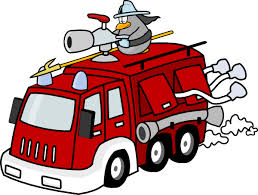 UM HANA SYSTUR MÍNASáuð þið hana systur mínasitja lömb og spinna ull?Fyrrum átti eg falleg gull.Nú er ég búinn að brjóta og týna.Einatt hefur hún sagt mér sögu.Svo er hún ekki heldur nízk:hún hefur gefið mér hörpudiskfyrir að yrkja um sig bögu.Hún er glöð á góðum degi,glóbjart liðast hár um kinn,og hleypur, þegar hreppstjórinnfinnur hana á förnum vegi. J.H.Litla Dóra
Litla Dóra, litla Dóra!
Lengur megum við ei slóra,
en við skulum áfram halda
út í veðrið hvassa og kalda.
Allur lifnar andi minn,
er ég hugsa um kaupstaðinn.
J.H. Frost er úti fuglinn minn Frost er úti fuglinn minn, 
Ég finn hvað þér er kalt. 
Nærðu engu í nefið þitt, 
því nú er frosið allt. En ef þú bíður augnablik, 
ég ætla að flýta mér. 
Að biðja hana mömmu mína 
Um mylsnu handa þér.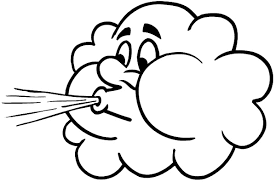 Á íslensku má alltaf finna svarÁ íslensku má alltaf finna svar
og orða stórt og smátt sem er og var 
og hún á orð sem geyma gleði‘ og sorg um gamalt líf og nýtt í sveit og borg.Á vörum okkar verður tungan þjál,
þar vex og grær og dafnar okkar mál.
Að gæta hennar gildir hér og nú,
það gerir enginn – nema ég og þú.Bíum, bíum, bambaló Bíum, bíum, bambaló, 
bambaló og dilli-dilli-dó. 
Vini mínum vagga ég í ró, 
en úti bíður andlit á glugga. Þegar fjöllin fimbulhá 
fylla brjóst þitt heitri þrá, 
leika skal ég langspil á; 
það mun þinn hugann hugga. 

Þegar veður geisa grimm, 
grúfir yfir hríðin dimm, 
kveiki ég á kertum fimm, 
burt flæmi skammdegisskugga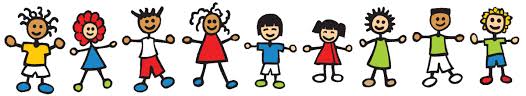 Í Hlíðarendakoti 

Fyrr var oft í koti kátt, 
Krakkar léku saman, 
Þar var löngum hlegið hátt, 
Hent að mörgu gaman. 
Úti´um sléttar urðu þar 
Einatt skrítnar sögur, 
Þegar saman safnast var 
Sumarkvöldin fögur. Eins við brugðum okkur þá 
Oft á milli bæja 
Til að kankast eitthvað á , 
Eða til að hlæja. 
Margt eitt kvöld og margan dag 
Máttum við í næði 
Æfa saman eitthvert lag, 
Eða syngja kvæði. Bænum mínum heima hjá 
Hlíðarbrekku undir 
Er svo margt að minnast á, 
Margar glaðar stundir. 
Því vill hvarfla hugurinn, 
Heillavinir góðir, 
Heim í gamla hópinn minn, 
Heim á fornar slóðir.Nú skal syngja um kýrnarNú skal syngja um kýrnar
sem baula hátt í kór.
Þær gefa okkur mjólkina
svo öll við verðum stór.
Mjólk, mjólk, mjólk, mjólk, mjólk.
Mö, mö, mö, .…….. Nú skal syngja um hænsnin
sem gagga endalaust.
Þau gefa okkur eggin
svo öll við verðum hraust.
Egg, egg, egg, egg, egg.
Ga, ga, gó, ga, ga, ga, ga, gó…Nú skal syngja um lömbin
sem jarma sætt og blítt.
Þau gefa okkur ullina
svo okkur verði hlýtt.
Ull, ull, ull, ull, ull.
Me, me, me…….BA BÚ BABÚBa, bú, ba, bú, brunabíllinn flautar.
Hvert er hann að fara?
Vatn á eld að sprauta –
tss, tss, tss, tss!
Gerir alla blauta.Mjá, mjá, mjá, mjá, mjálmar gráa kisa.
Hvert er hún að fara?
Út í skóg að ganga –
uss, uss, uss, uss!
Skógarþröst að fanga.Bí, bí, bí, bí, skógarþröstur syngur.
Hvert er hann að fara?
Burt frá kisu flýgur –
víí, víí, víí, víí!
Loftin blá hann smýgur